BACKGROUND INFORMATIONSpouse sex and age imputed from administrative record.1.	What is your marital status?2.	Is your spouse currently serving as a member of the National Guard/​Reserve?3.	Has your spouse previously served in a regular active duty Service (e.g., Army, Navy, Marine Corps, Air Force, Coast Guard) for 2 years or more? [Ask if administrative data is not available in sample frame] How many years has your spouse spent in military service?  Do not count partial years.  To indicate less than one year, enter “0”.How many years have you been a military spouse?  Do not count partial years.  To indicate less than one year, enter “0”.How close do you live to a military base/​installation?  Mark one.What is the highest degree or level of school that you have completed?  Mark the one answer that describes the highest grade or degree that you have completed.Are you Spanish/Hispanic/Latino?What is your race?  Mark one or more races to indicate what you consider yourself to be.In this survey, the definition of “child, children, or other legal dependents” includes anyone in your family, except your spouse, who has, or is eligible to have, a Uniformed Services Identification and Privilege Card (also called a military ID card) or is eligible for military health care benefits, and is enrolled in the Defense Enrollment Eligibility Reporting System (DEERS).Do you or your spouse have a child, children, or other legal dependents based on the definition above?[Ask if Q12 = "Yes"] How many children or other dependents do you or your spouse have in each age group?  To indicate none, enter “0”.  To indicate nine or more, enter “9”.YOUR SPOUSE'S ACTIVATIONS/​DEPLOYMENTSIn this survey, the definition of “National Guard/​Reserve duties” includes Inactive Duty Training (IDT drills), activations, and deployments.In the past 12 months, how many nights has your spouse been away from home because of National Guard/​Reserve duties?  Add up all nights away from home.  To indicate none, enter “0”.Has your spouse been activated (i.e., called to active duty) in the past 24 months?  This includes activations that started more than 24 months ago and continued into the past 24 months.[Ask if Q12 = "Yes, my spouse is currently activated" OR Q12 = "Yes, my spouse has been activated in the past 24 months but is not currently activated"] Did any of your spouse's activations in the past 24 months result in deployment?How many times has your spouse been deployed for more than 30 consecutive days during your marriage?  If your spouse has not been deployed for more than 30 consecutive days during your marriage, enter “0”.[Ask if (Q12 = "Yes, my spouse is currently activated" OR Q12 = "Yes, my spouse has been activated in the past 24 months but is not currently activated") AND (Q13 = "Yes, my spouse is currently deployed" OR Q13 = "Yes, my spouse has been deployed in the past 24 months but is not currently deployed")] In the past 24 months, how many times has your spouse been away from home for more than 30 consecutive days because of a deployment?[Ask if (Q12 = "Yes, my spouse is currently activated" OR Q12 = "Yes, my spouse has been activated in the past 24 months but is not currently activated") AND (Q13 = "Yes, my spouse is currently deployed" OR Q13 = "Yes, my spouse has been deployed in the past 24 months but is not currently deployed")] Were you employed at any point during your spouse's most recent activation/deployment?[Ask if (Q12 = "Yes, my spouse is currently activated" OR Q12 = "Yes, my spouse has been activated in the past 24 months but is not currently activated") AND (Q13 = "Yes, my spouse is currently deployed" OR Q13 = "Yes, my spouse has been deployed in the past 24 months but is not currently deployed") AND Q16 = "Yes"] Because of your spouse's most recent activation/deployment, did you have to...  Mark “Yes” or “No” for each item.[Ask if (Q12 = "Yes, my spouse is currently activated" OR Q12 = "Yes, my spouse has been activated in the past 24 months but is not currently activated") AND (Q13 = "Yes, my spouse is currently deployed" OR Q13 = "Yes, my spouse has been deployed in the past 24 months but is not currently deployed")] During your spouse's most recent activation/deployment, did you lose money or have any additional expenses because of the following?  Mark one answer for each item.	[Ask if (Q12 = "Yes, my spouse is currently activated" OR Q12 = "Yes, my spouse has been activated in the past 24 months but is not currently activated") AND (Q13 = "Yes, my spouse is currently deployed" OR Q13 = "Yes, my spouse has been deployed in the past 24 months but is not currently deployed") AND Q18 g = "Yes"] Please specify the other reason(s) that you have lost money or had additional expenses during your spouse's most recent activation/deployment.  Do not include any personally identifiable information (PII) in your comments.[Ask if (Q12 = "Yes, my spouse is currently activated" OR Q12 = "Yes, my spouse has been activated in the past 24 months but is not currently activated") AND (Q13 = "Yes, my spouse is currently deployed" OR Q13 = "Yes, my spouse has been deployed in the past 24 months but is not currently deployed")] Was your spouse's most recent deployment to a combat zone?[Ask if (Q12 = "Yes, my spouse is currently activated" OR Q12 = "Yes, my spouse has been activated in the past 24 months but is not currently activated") AND (Q13 = "Yes, my spouse is currently deployed" OR Q13 = "Yes, my spouse has been deployed in the past 24 months but is not currently deployed")] During your spouse's most recent deployment, to what extent were each of the following a problem for you?  Mark one answer for each item.[Ask if (Q12 = "Yes, my spouse is currently activated" OR Q12 = "Yes, my spouse has been activated in the past 24 months but is not currently activated") AND (Q13 = "Yes, my spouse is currently deployed" OR Q13 = "Yes, my spouse has been deployed in the past 24 months but is not currently deployed")] How important are each of the following to you in being able to cope with deployment(s)?  Mark one answer for each item.[Ask if (Q12 = "Yes, my spouse is currently activated" OR Q12 = "Yes, my spouse has been activated in the past 24 months but is not currently activated") AND (Q13 = "Yes, my spouse is currently deployed" OR Q13 = "Yes, my spouse has been deployed in the past 24 months but is not currently deployed")] Has your spouse returned home from a deployment in the past 24 months?[Ask if (Q12 = "Yes, my spouse is currently activated" OR Q12 = "Yes, my spouse has been activated in the past 24 months but is not currently activated") AND (Q13 = "Yes, my spouse is currently deployed" OR Q13 = "Yes, my spouse has been deployed in the past 24 months but is not currently deployed") AND Q22 = "Yes"] Overall, how well do you think your most recent readjustment is going for...  Mark one answer for each item.EFFECT OF DEPLOYMENTS ON CHILDREN[Ask if (Q12 = "Yes, my spouse is currently activated" OR Q12 = "Yes, my spouse has been activated in the past 24 months but is not currently activated") AND (Q13 = "Yes, my spouse is currently deployed" OR Q13 = "Yes, my spouse has been deployed in the past 24 months but is not currently deployed")] During your spouse's most recent deployment, did you have any children under the age of 18 living with you either part-time or full-time?[Ask if (Q12 = "Yes, my spouse is currently activated" OR Q12 = "Yes, my spouse has been activated in the past 24 months but is not currently activated") AND (Q13 = "Yes, my spouse is currently deployed" OR Q13 = "Yes, my spouse has been deployed in the past 24 months but is not currently deployed") AND (Q24 = "Yes, one child" OR Q24 = "Yes, more than one child")] During your spouse's most recent deployment, were your children generally  able to continue participating in normally scheduled activities (e.g., sports, music lessons, clubs)?[Ask if (Q12 = "Yes, my spouse is currently activated" OR Q12 = "Yes, my spouse has been activated in the past 24 months but is not currently activated") AND (Q13 = "Yes, my spouse is currently deployed" OR Q13 = "Yes, my spouse has been deployed in the past 24 months but is not currently deployed") AND (Q24 = "Yes, one child" OR Q24 = "Yes, more than one child") AND Q25 = "No"] Please specify the reasons why your child has not been able to continue participating in their normally scheduled activities.  Do not include any personally identifiable information (PII) in your comments.ACTIVATION/DEPLOYMENT EXPECTATIONS[Ask if (Q12 = "Yes, my spouse is currently activated" OR Q12 = "Yes, my spouse has been activated in the past 24 months but is not currently activated") AND (Q13= "Yes, my spouse is currently deployed" OR Q13 = "Yes, my spouse has been deployed in the past 24 months but is not currently deployed")] In the past 24 months, has your spouse had...  Mark “Yes” or “No” for each item.Overall, how prepared are you for future deployments?Have you and/or your spouse taken the following steps to prepare for deployments?  Mark one answer for each item.FEELINGS ABOUT THE NATIONAL GUARD/RESERVEOverall, how satisfied are you with the National Guard/Reserve way of life?Do you think your spouse should stay or leave the National Guard/Reserve?  Mark one.How has your support for your spouse's decision about staying in the National Guard/Reserve changed in the past year?Which of the following has had the greatest impact on how you view your spouse's participation in the National Guard/Reserve?  Mark one.	[Ask if Q32 = "Other"] Please specify what had the greatest impact on how you view your spouse's participation in the National Guard/Reserve.  Do not include any personally identifiable information (PII) in your comments.Compared to what you would expect for an average year, has your spouse spent more or less time away from home because of National Guard/Reserve duties, during the past 12 months?What impact has your spouse's time away (or lack thereof) from home in the past 12 months had on your support for your spouse's National Guard/Reserve career?[Ask if (Q12 = "Yes, my spouse is currently activated" OR Q12 = "Yes, my spouse has been activated in the past 24 months but is not currently activated") AND (Q13 = "Yes, my spouse is currently deployed" OR Q13 = "Yes, my spouse has been deployed in the past 24 months but is not currently deployed"] During the past 24 months, has your spouse deployed on a domestic mission to address any of the following?  Mark all.[Ask if Q35 = "Other"] Please specify what other domestic missions your spouse deployed to in the past 24 months.   Do not include any personally identifiable information (PII) in your comments.If your spouse's future military participation requires long or frequent activations/deployments, how likely is it that you will support your spouse staying in the National Guard/Reserve (assuming that he/she can stay)?FOOD SECURITYThese next questions are about the food eaten in your household in the last 12 months, since %%currentmonth%% of last year, and whether you were able to afford the food you need.FOODSITA FOODSITB The following are statements that people have made about their food situation.  How often were each of the following statements true for you and your household in the past 12 months—that is, since the last %%currentmonth%%?  Mark one answer for each item.CUTMEALIn the past 12 months, since last %%currentmonth%%, did you or other adults in your household ever cut the size of your meals or skip meals because there was not enough money for food?FRQCUT[Ask if Q38 = "Yes"] In the past 12 months, how often did you or other adults in your household cut the size of your meals or skip meals because there was not enough money for food?EATLESSIn the past 12 months, did you ever eat less than you felt you should because there was not enough money for food?HUNGRYIn the past 12 months, were you ever hungry but did not eat because there was not enough money for food?NOT_ASSIGNEDAre you currently receiving support from any of the following nutrition assistance resources?  Mark all that apply.WELL-BEINGOverall, how would you rate the current level of stress in your personal life?Over the last two weeks, how often have you been bothered by any of the following problems? Mark one answer for each itemCompared to 12 months ago, how often do you and your spouse have problems in your personal relationship?Taking things altogether, how satisfied are you with your marriage right now?Financial ConditionWhich of the following best describes the financial condition of you and your spouse?How well does each statement describe you or your situation?  Mark one answer for each item.How often does each of the following statements apply to you?  Mark one answer for each item.EMPLOYMENTAre you currently serving in the military?  Mark one.[Ask if Q50 = "No" or Q50 = "Yes, as a traditional National Guard/Reserve member (e.g., drilling unit, IMA, IRR)" or Q50 = Not answered]  Last week, did you do any work for pay or profit?  Mark “Yes” even if you worked only one hour, or helped without pay in a family business or farm for 15 hours or more.[Ask if (Q50 = "No" or Q50 = "Yes, as a traditional National Guard/Reserve member (e.g., drilling unit, IMA, IRR)" or Q50 = Not answered) AND Q51=“No”]  Last week, were you temporarily absent from a job or business?[Ask if (Q50 = "No" or Q50 = "Yes, as a traditional National Guard/Reserve member (e.g., drilling unit, IMA, IRR)" or Q50 = Not answered) AND Q51= “No” AND Q52 = “No"] Have you been looking for work during the last four weeks?[Ask if (Q50 = "No" OR Q50 = "Yes, as a traditional National Guard/Reserve member(e.g., drilling unit, IMA, IRR)" OR Q50 = Notanswered) AND (Q51 = "Yes" OR (Q51 = "No"AND Q52= "Yes, on vacation, temporary illness, labor dispute, etc."))]  On average, how many hours a week do you spend working for pay (including hours worked for a family business or farm)?[Ask if (Q50 = "No" or Q50 = "Yes, as a traditional National Guard/Reserve member (e.g., drilling unit, IMA, IRR)" or Q50 = Not answered AND (Q51= “No” AND Q52 =  "Yes, on vacation, temporary illness, labor dispute, etc.")) AND (Q54 < 35 and Q54>1)] What is your main reason for working part-time (i.e., fewer than 35 hours a week) instead of full-time?  Mark one.[Ask if (Q50 = "No" OR Q50 = "Yes, as atraditional National Guard/Reserve member(e.g., drilling unit, IMA, IRR)" OR Q50 = Notanswered) AND (Q51 = "Yes" OR (Q51 = "No"AND Q52= "Yes, on vacation, temporary illness, labor dispute, etc."))] Please indicate how much you agree or disagree with the following statements.  Mark one answer for each item.HEALTH RELATED QUALITY OF LIFE MEASURE (HRQOL)Would you say that in general your health is...  Mark one.Now thinking about your physical health, which includes physical illness and injury, how many days during the past 30 days was your health not good?  To indicate none, enter “0”.Now thinking about your mental health, which includes stress, depression, and problems with emotions, how many days during the past 30 days was your mental health not good?  To indicate none, enter “0”.During the past 30 days, approximately how many days did poor physical or mental health keep you from doing your usual activities, such as self-care, work, or recreation?  To indicate none, enter “0”.COMMENTSCOMM1IMPPlease share what the military could do to improve support for you and your family.  Do not provide any personally identifiable information.COMMQOLPlease describe the top issue(s) impacting the quality of life for you and your family.  Do not provide any personally identifiable information.Comments you make on this questionnaire will help improve military programs.  If you answer any items and indicate distress, being upset, etc., you will not be contacted for follow-up purposes.  For resources and information, you may contact Military OneSource at www.MilitaryOneSource.mil or by calling 1-800-342-9647.  If overseas, call 800-342-9647 (Dial country access code; do not dial “1”).999.	[Ask if Q1 = "Widowed"  OR Q1 = "Divorced" OR Q2 = "No"] Based on your answers to the previous questions, you are ineligible to take this survey.  If you feel you have encountered this message in error, click the back arrow button and check your answers. 	If you have any additional comments or concerns, please enter them below.  Do not include any personally identifiable information (PII) in your comments.  To submit your answers click Submit.  For further help, please call our Survey Processing Center toll-free at 1-800-881-5307, e-mail RCS-Survey@mail.mil, or send a fax to 1-763-268-3002.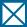 MarriedSeparatedDivorcedWidowedYesNoYesNoa.  National Guard/​Reserve ServiceYearsb.  Active Duty Service [Ask if (Q3 = "Yes”]Years YearsLess than 30 minutes30 minutes to less than 1 hour1 to 2 hoursMore than 2 hours12 years or less of school (no diploma)High school graduate—high school diploma or equivalent (e.g., GED)Some college credit, but less than 1 year1 or more years of college, no degreeAssociate's degree (e.g., AA, AS)Bachelor's degree (e.g., BA, AB, BS)Master's, doctoral, or professional school degree (e.g., MA, MS, MEd, MEng, MBA, MSW, PhD, MD, JD, DVM, EdD)No, not Spanish/Hispanic/LatinoYes, Mexican, Mexican-American, Chicano, Puerto Rican, Cuban, or other Spanish/Hispanic/LatinoAmerican Indian or Alaska NativeAsian (e.g., Asian Indian, Chinese, Filipino, Japanese, Korean, or Vietnamese)Black or African AmericanNative Hawaiian or other Pacific Islander (e.g., Samoan, Guamanian, or Chamorro)WhiteYesNo 0 1 2 3 4 5 6 7 8 9a.	Less than 1 year old	b.	1 year to under 2 years old	c.	2–5 years old	d.	6–13 years old	e.	14–17 years old	f.	18–22 years old	g.	23–64 years old	h.	65 years old or older	 NightsYes, my spouse is currently activatedYes, my spouse has been activated in the past 24 months but is not currently activatedNoYes, my spouse is currently deployedYes, my spouse has been deployed in the past 24 months but is not currently deployedNo Times TimesYesNo No No No Yes Yesa.	Take time off work?	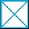 b.	Reduce the number of hours you worked?	c.	Leave your job?	 Not applicable Not applicable Not applicable Not applicable No No No Yes Yesa.	Loss of my job	b.	Loss of my spouse's health insurance/dental coverage	c.	Increased phone/cell/internet usage bills due to communicating more with family/friends and/or deployed spouse	d.	New or increased need for child care	e.	Home/car repairs/maintenance or yard work	f.	Increased medical expenses	g.	Other	Yes, deployed to Iraq and/or AfghanistanYes, deployed to a combat zone other than Iraq or AfghanistanNo Not at all Not at all Not at all Not at all Not at all Not at all Small extent Small extent Small extent Small extent Small extent Moderate extent Moderate extent Moderate extent Moderate extent Large extent Large extent Large extent Very large extent Very large extenta.	Home/car repairs/maintenance or yard work	b.	Feelings of anxiety or depression	c.	Loneliness	d.	Managing child care/child schedules	e.	Increase in your stress level	f.	Difficulty sleeping	g.	Maintaining family routines (e.g., meals, sleep, recreation, study time)	 Not important Not important Not important Not important Not important Not important Somewhat important Somewhat important Somewhat important Somewhat important Somewhat important Moderately important Moderately important Moderately important Moderately important Important Important Important Very important Very importanta.	My ability to communicate with my spouse	b.	Knowing the expected length of the deployment	c.	Having no changes in the length of deployment	d.	Pre-deployment information	e.	Deployment pay	f.	Temporary reunions with my spouse (R&R time)	YesNo Very poorly Very poorly Very poorly Very poorly Very poorly Very poorly Poorly Poorly Poorly Poorly Poorly Neither well nor poorly Neither well nor poorly Neither well nor poorly Neither well nor poorly Well Well Well Very well Very wella.	You?	b.	Your spouse?	Yes, one childYes, more than one childNoDoes not applyYesNo No No No Yes Yesa.	The length of an activation/deployment extended?	b.	The length of an activation/deployment reduced?	c.	To leave for an activation/deployment sooner than expected?	d.	Less time at home between activations/deployments than expected?	e.	An activation/deployment last longer than you expected?	Very well preparedWell preparedNeither well nor poorly preparedPoorly preparedVery poorly prepared Don't know Don't know Don't know Don't know No No No Yes Yesa.	Ensured I have money for rent (or mortgage), food, and living expenses (e.g., set up an allotment, joint accounts)	b.	Developed a financial plan to meet emergencies	c.	Reviewed our finances together (e.g., bills, investments, bank/​credit union accounts)	Very satisfiedSatisfiedNeither satisfied nor dissatisfiedDissatisfiedVery dissatisfiedI strongly favor stayingI somewhat favor stayingI have no opinion one way or the otherI somewhat favor leavingI strongly favor leavingGreatly increasedSomewhat increasedHas not changedSomewhat decreasedGreatly decreasedEffect on family lifeEffect on work life (i.e., civilian employment)Time spent on National Guard/Reserve duties/activitiesEffect on my spouse's outlook on lifeImage attached to the militaryIncome changeActivations/deploymentsSupport programs/resources available to Reserve component membersOtherMuch more than expectedMore than expectedNeither more nor less than expectedtLess than expectedMuch less than expectedGreatly increased my supportSomewhat increased my supportNeither increased nor decreased my supportSomewhat decreased my supportGreatly decreased my support No No No Yes Yesa.	Natural disaster	b.	U.S. border security	c.	Civil/Social unrest in the U.S.	d.	COVID-19 response	e.    Other	Very likelyLikelyNeither likely nor unlikelyUnlikelyVery unlikely60   Don't know60   Don't know60   Don't know60   Don't know60   Don't know3   Often true3   Often true3   Often true3   Often true2   Sometimes true2   Sometimes true2   Sometimes true1   Never true1   Never truea.	The food that I/we bought just didn't last, and I/we didn't have money to get more.	b.	I/We couldn't afford to eat balanced meals.	1Yes2No3Don't know1Almost every month2Some months but not every month3Only 1 or 2 months4Don't know1Yes2No3Don't know1Yes2No3Don't know1SNAP (Supplemental Nutrition Assistance Program/ Food Stamps)2Women Infant and Children program (WIC)3National School Lunch Program (children receive free or reduced meals at school)4Some other assistance resource5No, I am not using any nutrition assistant resourceMuch less than usualLess than usualAbout the same as usualMore than usualMuch more than usual Nearly every day Nearly every day Nearly every day Nearly every day Nearly every day More than half the days More than half the days More than half the days More than half the days Several days Several days Several days Not at all Not at alla.	Little interest or pleasure in doing things	b.	Feeling down, depressed, or hopeless	c.	Feeling nervous, anxious, or on edge	d.	Not being able to stop or control worrying	Much more oftenMore oftenAbout the sameLess oftenMuch less oftenVery satisfiedSatisfiedNeither satisfied nor dissatisfiedDissatisfiedVery dissatisfiedVery comfortable and secureAble to make ends meet without much difficultyOccasionally have some difficulty making ends meetTough to make ends meet but keeping your head above waterIn over your head5   Completely5   Completely5   Completely5   Completely5   Completely5   Completely4   Very well4   Very well4   Very well4   Very well4   Very well3   Somewhat3   Somewhat3   Somewhat3   Somewhat2   Very little2   Very little2   Very little1   Not at all1   Not at alla.	Because of my money situation, I feel like I will never have the things I want in life.	b.	I am just getting by financially.	c.	I am concerned that the money I have, or will save, won't last.	5   Always5   Always5   Always5   Always5   Always5   Always4   Often4   Often4   Often4   Often4   Often3   Sometimes3   Sometimes3   Sometimes3   Sometimes2   Rarely2   Rarely2   Rarely1   Never1   Nevera.	I have money left over at the end of the month.	b.	My finances control my life.	Yes, on active duty (not a member of the National Guard/Reserve)Yes, as a member of the National Guard or Reserve in a full-time active duty program (AGR/FTS/AR)Yes, as a traditional National Guard/Reserve member (e.g., drilling unit, IMA, IRR)NoYesNoYes, on vacation, temporary illness, labor dispute, etc.NoYesNo HoursBusiness is slowCould only find part-time workSeasonal workWant to spend time with childrenChild care problemsOther family/personal obligationsHealth/medical limitationsDo not have required license or credential in my occupational fieldI do not want to work full-timeI am self-employedI am a caregiver to my spouse (e.g., wounded warrior)I am a caregiver to a family member other than my spouseI am attending school or trainingOther1   Strongly disagree1   Strongly disagree1   Strongly disagree1   Strongly disagree1   Strongly disagree1   Strongly disagree2   Disagree2   Disagree2   Disagree2   Disagree2   Disagree3   Neither agree nor disagree3   Neither agree nor disagree3   Neither agree nor disagree3   Neither agree nor disagree4   Agree4   Agree4   Agree5   Strongly agree5   Strongly agreea.	I am paid less than those with similar credentials	b.	Given my credentials, I should have a higher position at work	c.	I need to find a job that allows me to work more hours	d.	I work in temporary positions, but I would prefer not to	e.	I had to take a job outside of my field	f.	My pay is not enough to live on	Excellent?Very good?Good?Fair?Poor? Days Days Days